MINUTES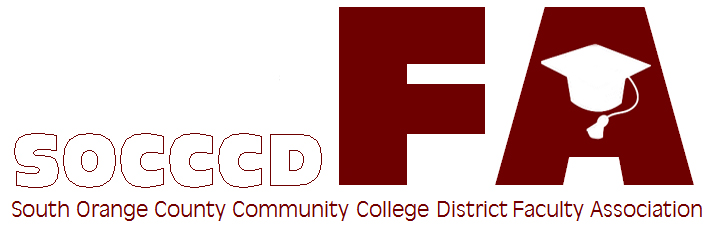 Representative Council MeetingFebruary 6th, 2023Officers Present: Lewis Long, Past- PresidentRobert Melendez, President-ElectMarianne Wolfe, Secretary Claire Cesareo, Lead Negotiator Christine Granillo, Part-Time ChairFrank Gonzalez, Treasurer Grievance Chairs Present: Kathy Schmeidler, IVC Grievance ChairRepresentatives from Irvine Valley College present: Javier Valdez, Guidance and CounselingDaniel Vernazza, HumanitiesAmy McWhorter, Life Sciences and TechnologiesAdam Ghuloum, Social and Behavioral SciencesAmy Stinson, Physical Science and Technology Ted Weatherford, Kinesiology, Health and Athletics Amanda Jerome, Language & Learning ResourcesMassimo Mitolo, IDEACarlo Chan, MCSERepresentatives from Saddleback College present: Janine O’Buchon, Health Sciences and Human ServicesAllison Camelot, Social and Behavioral SciencesParis Peck, Counseling ServicesDon Bowman, EWD and Bus ScienceKathleen Lunetto, ATAS Sam Abbas, STEMPart-Time Representatives present: Susan BlissNancy AllahKaryn BowerJo Ann NoyesGuests present: Deanna Scherger, Negotiations Team Call to Order (3:03pm)Meeting ItemsIntroduction of GuestsAdoption of AgendaMotion to adopt: Kathy S, Second: Robert MAgenda is adoptedApproval of Minutes:  December 6, 2022Move to approve minutes: Kathy S, Seconded: Nancy ANote for the summer paychecks – the no payment on June 30th only applies to the full-time faculty members. Part time faculty will get paid in the June 30th paycheck.ApprovedOfficer and Committee ReportsSecretary’s Report—Marianne WolfeCommunications Advisory Committee - Newsletter is going to come out end of April; send ideas if you have any for the newsletterOrganizing Committee Report—Robert MelendezNothing being organized now but should see some action (if needed) towards beginning of summerPart-time Committee Report—Christine GranilloUpcoming Workshop – How to Interview for a Full Time Position – Friday, February 24, 2023 from 10am – noon on Zoom. Invitation should be going out sometime this week. Just a reminder that Friday, Feb 10th is the deadline to apply for health insurance reimbursementTreasurer’s Report—Frank GonzalezBudget Advisory Committee – See attachment Negotiations Report—Claire CesareoUpdate on Negotiation Process Next Steps – SurveyTownhall meeting during PD week – got a lot of feedback. Google form was also sent out to collect feedback, responses, etc on items for us to negotiate. Now the negotiations team will get together to review the suggestions and get the survey to the members. The survey will let Negotiations know what our most priority topics for the negotiations is.C: I would like to have the survey resent to us. I also want to focus on the language we use in our negotiations. I want us to highlight equal pay. Parity is the most important thing. C: We are pushing for more full time hires along with the parity. We want to reach 75%.Unfortunately, we are negotiating locally for these salary amounts. The state sets arbitrary rules but we have to negotiate how our district interprets that. C: Reaching 75:25 ratio can be a double-edged sword. If we hire more full time, then we may decrease the part time hires. Membership Report—Jenny Langrell Membership Advisory Committee – No changes to membership from December reportGrievance CommitteeJust a reminder that grievance chairs can help prevent grievances and address the issues prior to it becoming a larger problem. Just reach out and chat with them.PAC ReportVoluntary Payroll deduction form for monthly PAC contributions.  Thank you to the recent sign ups! http://www.socccdfa.net/ESW/Files/PAC_Payroll_deduction_form%5B1%5Dfillablepdf-1.pdf Discussion ItemsInformationCovid- 19 Reporting Update – Robert MelendezDistrict considering removing vaccine mandate for employees. Student mandate was already removed. District wanted to know if the FA had any stance on it. But, we refrained from any position. Unconscious Bias Training – Compensation ClarificationPart time faculty can get paid for it; full time can get paid for it if they already completed their PD hours and submitted on the PD website. If a full-time faculty wants to use it for PD, they can. We are still working with the district to clarify on this payment as well.Q: Do we have to check a box if we want to use the training towards our PD hours? A: Yes, you have to self-report it yourself. CCA/CTA/NEA ConferencesWinter Conference – Feb. 10-12, Doubletree By Hilton, San Diego, Mission ValleyWe have 9 delegates signed up; if anyone one else would like to join, please let Marianne know. Next meeting: March 6, 2023, on ZoomMeeting adjourned: 3:41pm Motion to adjourn: Lewis L, Seconded: Don B.